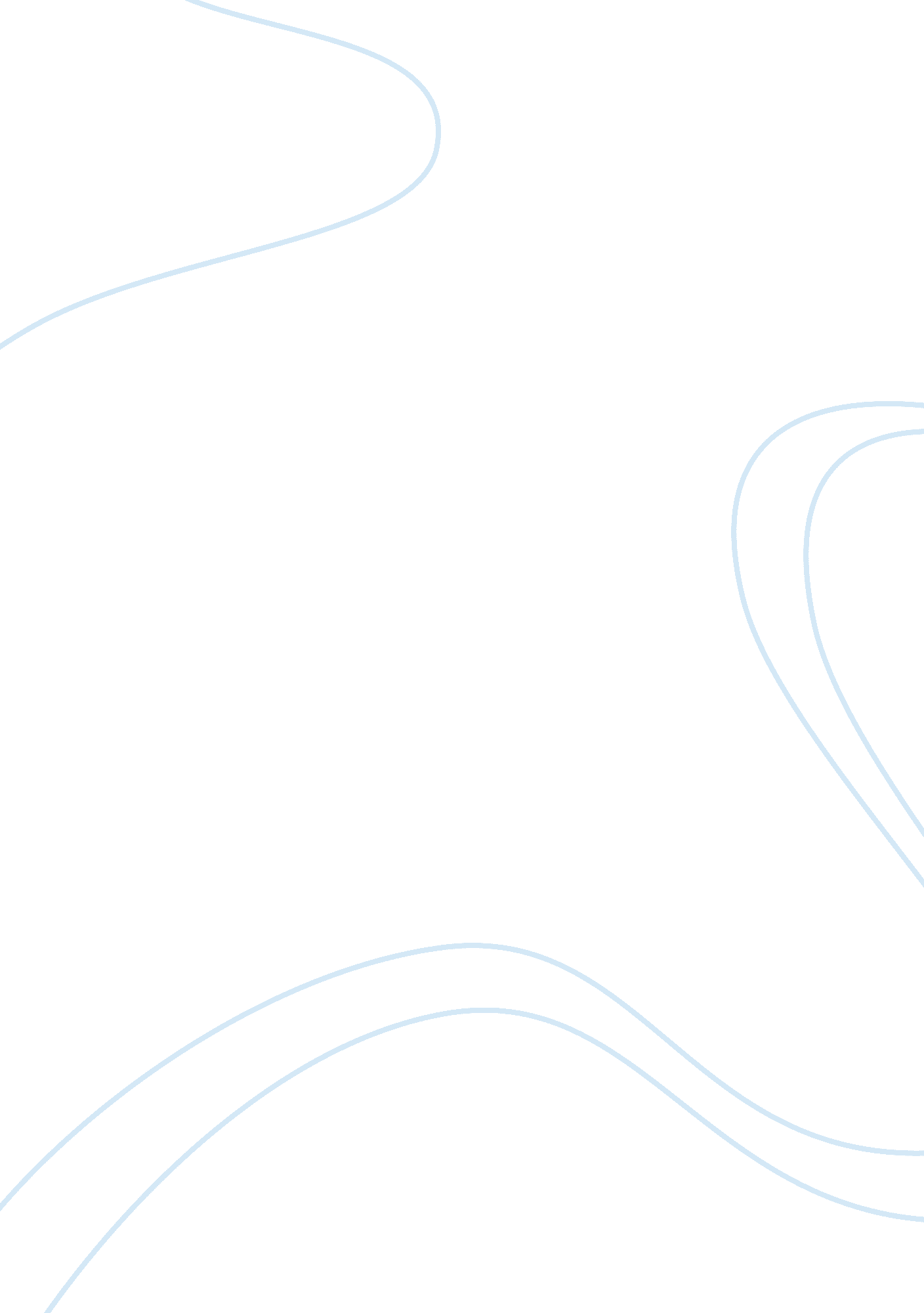 Influence on teachers and students assignmentEducation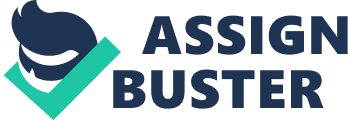 Technology Influence on Teachers and Students We need technology in every classroom and in every student and teacher’s hand because it is the pen and paper of our time, and it is the lens through which we experience much of our world. Technology has helped aid education through internet access of worldwide resources. It helped create active learners who are capable of mastering skills not only in their fields but also in different majors. Moreover, educational technology users are more confident and don’t fear the unknown. Because of technology, both teachers and students are collaborative and easily access broader resources. As teachers, being collaborative eases the process of teaching. There are various ways of improving teaching efficiency with technology in education, such as visual presentations and projectors. For instance, teachers, who keep an eye on a student’s progress, would offer technology-based sessions to provide opportunities for skills improvement. These sessions are almost always practiced online, such as providing feedback. On the other hand, students are encouraged to finish their class lectures in group activities and share their ideas with others. We all know how it is difficult to engage students in learning. Hence, being involved in technology increases the benefits and fun during a class. In addition to collaboration, teachers and students easily and precisely access more educational resources. It is more convenient for students to study and for teachers to prepare their curricula online. For example, students do not face the challenges of losing papers while their assignments are uploaded on the internet. At any time, they can refer to the resources they have to study or practice for an upcoming test. Furthermore, teachers do not have to correct piles of papers themselves. Technology quickly yet accurately corrects the tests, and websites, like “ Engrave”, can sum up the average grades of each student. In conclusion, because of the vital role of technology in education, teachers and students are collaborative and can easily access wider ranges of resources. The government must enforce the need to use laptops, smart boards, and other technological products in order to empower teachers and students. 